                                ДОГОВОР №                                                                                                        «01» января 2024 г.                                                                                  Туристическая фирма  « AYAX GLOBAL », в лице Генерального директора Наримана Нияз., именуемая в дальнейшем «ИСПОЛНИТЕЛЬ», с одной стороны, иПосле полной оплаты суммы, указанной в Инвойсе, Исполнитель обязуется выдать Заказчику полный пакет документов соответствующий  забронированным услугам.3.4. До 01.01.2025 Исполнитель и Заказчик проводят окончательныйвзаиморасчет, составляю акт сверки и счета проформы. При этом счета  проформы   будут   выставляться Исполнителем Заказчикув лице                  после получения от него окончательного листа бронирования идействующего/ей на основании Устава, Лицензия№: 	 от                                             , именуемая в дальнейшем «ЗАКАЗЧИК», с другой стороны, совместно именуемые Стороны заключили настоящий  Договор о нижеследующем:1.  ПРЕДМЕТ  ДОГОВОРА:1.1. Заказчик  заказывает и оплачивает наземное туристическое обслуживание в Турции, г. Анталия, а Исполнитель обязуется оказать услуги по обеспечению бронирования туристских услуг (далее тур услуга) предоставленных в каталогах,  прайс-листах, специальных предложениях, посредством рассылки и web сайта, на условиях определенных настоящим Договором.1.2. Под тур услугами понимаются услуги, необходимые дляудовлетворения потребностей туриста, предоставляемые в период его путешествия и в связи с этим путешествием:- встреча/проводы в аэропорту прибытия/убытия;- трансфер: аэропорт-отель-аэропорт (тип трансфера  оговаривается при бронировании Заказчиком;- размещение в отеле согласно ваучеру;- услуги русскоговорящего гида;- экскурсионное обслуживание согласно ваучеру;- все дополнительные тур услуги, забронированные и оплаченные туристами или Заказчиком.1.3. Каждая из сторон по настоящему Договору гарантирует, что намомент заключения Договора и в течение всего срока его действия, обладает всеми необходимыми разрешительными документами для осуществления туристской деятельности.2.  УСЛОВИЯ  ДОГОВОPА:2.1. ЗАЯВКА:2.1.1. Информация о тур услугах (программа тура,проживание, трансфер, дата и время начала тура, дата окончания тура и т.п.) определяется и оговаривается между Заказчиком и Исполнителем в каждом конкретном случае посредством письменных Заявок на приобретение тур услуг.2.1.2. Заявка на приобретение тур услуг, именуемая далее Заявка, принимается Исполнителем в письменном виде по электронной почте.2.1.3. Заказчик обязан проконтролировать получение ЗаявкиИсполнителем и отслеживать ее состояние до момента получения счета на оплату (далее Инвойс или Invoice).2.2. БРОНИРОВАНИЕ:2.2.1. Заказчик обязуется своевременно информировать исполнителя о новом бронировании, изменении или отказе от заявки в письменном виде.2.2.2. При бронировании в заявке необходимо указывать следующую информацию:- полное наименование отеля- точные даты проживания в отеле (даты заезда и выезда);- тип номера, размещение и расположение номера;- Фамилия и Имя туриста, указанные в паспорте;- даты рождения детей (в противном случае ребенок будет рассчитан по стоимости взрослого);- тип трансфера;- точное время прибытия и вылета, согласно авиабилетам;2.2.3. При бронировании Заявки меньше чем за 1 деньдо заезда заявка будет рассматриваться по запросу и подтверждаться при наличии мест в отеле.2.2.4. Исполнитель обязуется сообщать Заказчику о результатахбронирования в течении 2 дней с момента получения Заявки. Исполнитель обязуется предоставить альтернативу при не подтверждении Заявки отелем.3.  ПОРЯДОК  ВЗАИМОРАСЧЕТОВ:3.1. Заказчик производит оплату услуг путем банковского перевода нарасчетный счет Исполнителя в  ЕВРО или долларах США в течение 3-х рабочих дней после выставления Инвойса (выходные и праздничные дни не учитываются).3.2. В случае бронирования тур услуг менее чем за 5 (пять) рабочихдней до заезда туриста Заказчик производит оплату в течение 1 (одного) рабочего дня, после получения Инвойса. 3.3. Оплата считается произведенной в момент зачисления денег в кассу или на банковский счет Исполнителя в размере указанном в Инвойсе. Процент взимаемый банком за осуществление денежных переводов оплачивается отправителем.направляться Заказчику по электронной почте.4.  ПОРЯДОК  ОТКАЗА  ОТ  ЗАБРОНИРОВАННОГОТУРА  (АННУЛЯЦИЯ  ТУРА  И  ИЗМЕНЕНИЕ  ЗАЯВКИ):4.1. До release days (штрафные дни, указанные в прайс листе в каждом отеле) Заказчик вправе внести изменения в Заявку или отказ от тура (далее аннуляция)  только в письменной форме, и по факту письменного подтверждения в его полученииИсполнителем (исключая выходные и праздничные дни).При этомЗаказчик оплачивает расходы по изменению или аннуляции предыдущей Заявки, если таковые будут начислены, и оплачивает полную сумму по новому Инвойсу.4.2. В период release days аннуляция или изменение   заявки (датазаезда, фамилии и количество туристов и т.п.) принимаются отелем как отказ от брони и считается новой резервацией на номер.Отель имеет право выставить штрафные санкции ( No-Show) в сумме 3-х дней проживания и не подтвердить новую заявку. Приэтом Заказчик обязан оплатить выставленные отелем No-Show вполном объеме.  Исполнитель будет прилагать все усилия, чтобы избежать выставления  этих штрафов,  кромеслучаев,  когда  отель абсолютно настаивает на их оплате.4.3. В случае невозможности исполнения настоящего договора,возникшие по вине Заказчика (опоздание на рейс, отсутствие у туриста въездной визы, паспорта, вклейки на несовершеннолетнего туриста (ребенок), разрешения супругов на вывоз ребенка и т.п.) услуги Исполнителя подлежат оплате в полном объеме.5.  ПРАВА  И  ОБЯЗАННОСТИ  СТОРОН:5.1. ИСПОЛНИТЕЛЬ ОБЯЗУЕТСЯ:5.1.1. В соответствии с Заявками Заказчика производить бронирование отелей и формировать тур услуги.Обеспечивать оформление и передачу проездных документов, ваучеров, и других необходимых документов, заявленных в Заявке Заказчика.5.1.2. Предоставить туристу наземное туристическое обслуживаниев соотвествии  с п.1.2. и всю необходимую информацию:- в соотвествии с программой  пребывания  и обслуживания в день прибытия, во время трансфера или инфо-коктейля;- дополниельные  туристические   услуги, забронированные и оплаченные туристами Исполнителю на месте;- помошь гидов при размещении туристов в отеле;- указывать на информационном табло в отелях ( экскурсионная программа, время трансферов, необходимые телефоны и т.д.)5.2. ПРАВА ИСПОЛНИТЕЛЯ:5.2.1. Исполнитель вправе в случае несвоевременной оплаты, в соответствие с п.п. 3.1. и 3.2. настоящего Договора или несвоевременной передачи документов аннулировать Заявку. В этом случае все расходы, понесенные Исполнителем, оплачивает Заказчик.5.2.2. Исполнитель при возникновении необходимости и пообстоятельствам, не зависящим от Исполнителя (невозможность предоставить ранее подтвержденный номер по причинесамого отеля,   который  в свою  очередь  предоставляет альтернативное размещение в другом отеле или тип номера другой категории), оставляет за собой право заменить отель напредоставленную альтернативу и вносить изменения в программутур услуг.5.2.3. Исполнитель может осуществить замену отеля в Турции по желанию туриста за дополнительную плату. При замене отеля по желанию туриста или при выезде до указанной даты в бронированииранее уплаченная сумма не возвращается (early c/out). В случае,если стоимость проживания в другом отеле выше, Заказчик будет проинформирован о замене отеля и о разнице стоимости (доплата будет производится Заказчиком или туристом на месте).5.2.4. Исполнитель не несет ответственность  за отсутствие туристовв отеле в заранее назначенное время   отъезда  в  аэропорт, трансфер, на экскурсию и т.п.5.3. ЗАКАЗЧИК ОБЯЗУЕТСЯ:5.3.1. Осуществлять бронирование туристических услуг в сроки и по форме, согласованные настоящим договором5.3.2. Вносить изменения или аннулировать бронирование в срокиоговоренные в разделе 4.5.3.3. Своевременно информировать  Исполнителя в письменномвиде  о:- времени прибытия туристов согласно срокам бронирования;- задержке рейсов и изменении дат.5.3.4. Производить оплату Инвойсов, выставленных Исполнителем, в порядке и в сроки, установленные разделе 3 настоящего Договора.5.3.5. Предоставить Исполнителю документы, необходимые дляоформления туристов при оформлении Заявки. При этом Заказчик несет полную ответственность за правильно предоставленные данные о туристах.5.3.6. Предоставлять туристу полную информацию по всем условиям тура, а именно: информацию о продолжительности тура, проживания (check in 14:00, check out 12:00), питания, мер безопасности и особенностях пребывания в стране, а также о правилах прохожденияпредполетного досмотра, таможенных и пограничных постов.5.3.7. Инструктировать туриста о правилах использования пакетадокументов: ваучера, авиабилетов, медицинского страхового полиса и пр.5.3.8. При продаже туристического пакета Заказчик долженинформировать туриста:- о важности посещения проводимого Исполнителем инфо-коктейля;- о возможности применения к нему штрафных санкций в случае нарушения визового режима Турции;В случае, если туроператор не предоставил туристу данную информацию, Исполнитель не несет ответственности за возникшие жалобы.5.3.9. Заказчик обязан обеспечить   каждого  туриста,мед. Страховкой. Исполнитель освобождается от какой либо ответственности при наступлении несчастного случая, если у клиента отсутствует страховка.5.4. ПРАВА ЗАКАЗЧИКА:5.4.1. Для реализации тур услуг Заказчик вправе заключать  Договора с третьими лицами.5.4.2. Заказчик вправе отказаться от забронированных тур услуг, предоставив отказ в соответствие с пунктами указанными в разделе 4 настоящего Договора.6.  РЕКЛАМАЦИЯ  (ЖАЛОБА):6.1. Рекламация (далее «жалоба») со стороны туриста действительна только по письменному извещению Исполнителя во время его прибывания в Отеле. В случае, если жалоба направлена на действия третьей стороны, Исполнитель  будет  действовать только как посредник и не будет отвечать за какие либо выплаты.6.2. При возниконовении каких либо проблем у клиента с п 6.1.,ондолжен сообщить об этом гиду или непосредственно связаться с офисом г. Анталия и зафиксировать жалобу в письменном виде. Исполнитель не несет ответственности за несвоевременную подачу жалобы.6.3.   Если   у   туриста   останутся   претензии   по   разрешению   егопроблемы по  возвращению домой, он должен письменно в течении10  дней  предоставить  жалобу  Заказчику.  Исполнитель  рассмотрит жалобу и даст ответ Заказчику в течении 7 дней.6.4.  Исполнитель  и  Заказчик  не  несут  ответственности  за  утратуклиентами личных вещей (фотоаппарата, бумажника, и т.п.) во время экскурсии или во время пребывания в отеле, а так же за действия перевозчика или третьих лиц, и их сотрудников.7. ФОРС-МАЖОР:7.1. Стороны освобождаются от ответственности в случае возникновения обстоятельств непреодолимой силы или препятствий вне контроля (военные действия, забастовки, наводнения, землетрясения, пожары и т.п., а также акты государственных органов, делающих невозможным исполнение сторонами своих обязательств), если эти обстоятельства непосредственно повлияли на деятельность сторон по договору. В этом случае Стороны обязаны уведомить друг друга со ссылкой и одновременным, либо последующим представлением подтверждения наличия и сроков действия таких обстоятельств от компетентного органа: органа власти или управления и т.п.7.2.При наличии форс-мажорных обстоятельств,стороны согласовывают новые сроки выполнения обязательств.8. СПОРЫ:8.1. Все споры возникшие в ходе исполнения настоящего Договора,решаются Сторонами путем переговоров. В случае невозможности разрешения споров путем переговоров, они разрешаются в Суде Республики Турция в соответствии с законодательством.9.  СРОКИ  ДЕЙСТВИЯ  ДОГОВОРА:9.1. Настоящий договор вступает в силу с «01» января 2024 г. и действует по «01» января 2025 г.9.2. В настоящий Договор Сторонами могут быть внесены измененияи дополнения, о чем заинтересованная Сторона сообщает в письменном виде.9.3. Настоящий договор может быть расторгнут по соглашениюСторон и/или по инициативе одной из Сторон, о чем заинтересованная сторона сообщает за один календарный месяц, при этом взятые на себя обязательства Сторонами должны быть выполнены.9.4. Ни одна из Сторон  не имеет права передавать третьему лицу права и обязанности по настоящему Договору без письменного согласия другой Стороны. Каждая из сторон по Договору обязуется сохранять строгую конфиденциальность финансовой, коммерческой и прочей информации, полученной от другой Стороны в рамках настоящего Договора (в том числе, условий Договора и Приложений к нему).9.5. Стороны признают юридическую силу документов, отправленных(полученных) по электронной почте.Настоящий договор составлен на русском языке в двух экземплярах, по одному экземпляру для каждой стороны и оба экземпляра аутентичные.10.  ЮРИДИЧЕСКИЕ АДРЕСА И РЕКВИЗИТЫ  CТОРОН:ИСПОЛНИТЕЛЬ: « AYAX TURIZM ORG. OTO. KIR..TAŞ..EML.INŞ..LTD ŞTI »  / AYAX GLOBAL TOUR /АДРЕС :  Çağlayan Mah. 2004 sok. N 7/4, Lara, Antalya, TurkeyТел.:  +90 242 321 37 77Факс: +90 242 321 47 77GARANTI BBVA BANKBANK BRANCH CODE: 320 ISIKLARUSD IBAN:TR20 0006 2000 3200 0009 0723 35EURO IBAN: TR47 0006 2000 3200 0009 0723 34SWIFT-TGBATRISГен. Директор  Нариман Нияз 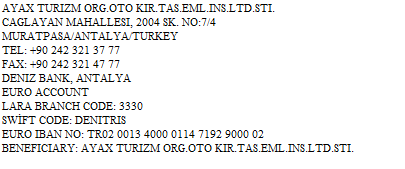 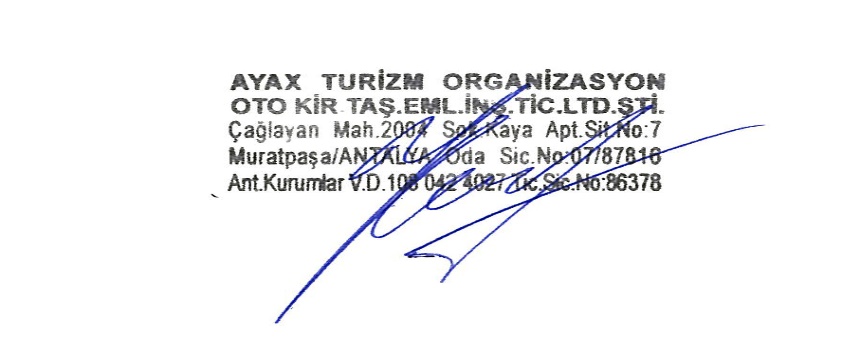 ЗАКАЗЧИК : ________________________________________________________________________________________________________________________КОНТАКТНЫЕ ДАННЫЕ : e-Mail: _____________________________________________________GSM: ______________________________________________________АДРЕС:___________________________________________________________________________________________________________________БАНК : _________________________________________________________________________________________________________________________________________________________________________________________________________________________________________________Директор  / ____________________ / __________________________ /    